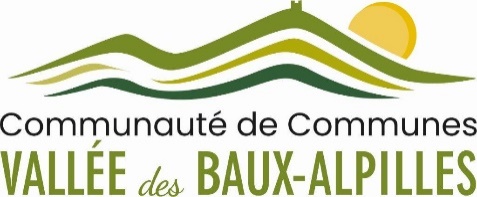 Rapport relatif aux actions entreprises par la Communauté de communes Vallée des Baux-Alpilles suite aux observations de la chambre régionale des comptes Provence-alpes Côte d’AzurJuillet 2023Recommandation 1 : Se rapprocher du comptable afin de fiabiliser l’inventaire et l’état de l’actif En cours. En 2022, le budget annexe DSP eau ayant été clôturé, les immobilisations qui étaient intégrées à ce budget ont été transférées comptablement au sein du budget annexe régie eau.  Recommandation 2 : Procéder à la constitution de provisions pour risques et charges, conformément aux dispositions de l’article R.2321-2 de CGCTFait. Pour 2023 : sur le budget principal, inscription d’une provision pour dépréciation des actifs circulants de 2 267 € (créances sur Taxe de séjour) ; ainsi qu’une provision pour risques et charges SRE à hauteur de 220 000€ (montant identique à celui de 2022) ;sur la régie assainissement, inscription au BP 2023 d’une provision de 23 205 € liée aux admissions en non-valeursur la régie eau : inscription au BP 2023 d’une provision de 8 715 € liée aux admissions en non-valeur ;sur la régie tourisme : inscription au BP 2023 d’une provision de 166 € afin d’admettre en non-valeur certaines créances minimes.Recommandation 3 : Solder régulièrement les comptes d’immobilisations en cours et procéder à l’amortissement des biens concernés dès leur inscription au compte d’imputation définitive.En cours. Liste des certificats d'intégrations établis en 2022 : Recommandation 4 : Procéder de manière régulière au contrôle des régies de l’EPCI Fait. Conseil et contrôle de la régisseuse principale sur l’ensemble des régies de la Communauté de Commune Vallée des Baux-Alpilles.Février 2023, nouvelle architecture des régies du secteur tourisme avec réduction du nombre de régies et mise en place d’une régie principale et de trois sous-régies (optimisation du fonctionnement des régies).  Contrôle sur pièces le 14/04/2023 par le SGC de Châteaurenard de la régie de recettes et d’avances du tourisme ainsi que des trois sous-régies (sous- régie BIT Fontvieille, sous- régie BIT Mouriès, sous- régie pour compte de tiers). Bilan :  Tenue maîtrisée de cette régie et des trois sous-régies malgré les nombreuses opérations de dépenses et de recettes. Quelques ajustements comptables et juridiques mineurs doivent être effectués en 2023.RecommandationEtat d’avancement-délibération n°133/2022 du 07/07/2022Etat d’avancement-délibération n°81-2023 du 06/07/20231En coursEn cours2FaitFait3En coursEn cours4En coursFaitBUDGETFiche InventaireDate AcquisitionValeur BrutePrincipal CCVBAMATD 09203/12/2018103 710,00 €Principal CCVBAECL 00224/05/201627 172,16 €Principal CCVBAECL 00319/12/201620 223,60 €Principal CCVBAVOI 01021/03/2016512 250,96 €Principal CCVBABAT 02201/07/20191 010 729,90 €Principal CCVBABAT 00401/02/20172 044 735,84 €Regie TourismeBAT 100009/09/20195 710,98 €DSP AssainissementDARES 102426/09/201921 282,00 €DSP AssainissementDARES 102721/04/202038 206,50 €DSP AssainissementDARES 16128/10/2019327 618,00 €DSP AssainissementRARES 104426/04/2019170 828,60 €DSP AssainissementDARES 15105/11/2018120 990,23 €DSP AssainissementDARES 16408/08/2020122 687,40 €